FAZAIA MEDICAL COLLEGE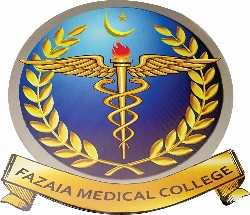 AIR ERSITYLEAVE APPLICATION FORM (FACULTY)(Filling of all column is mandatory)Name _______________________________________   Date __________________________Designation ___________________________Department_____________________________Leave requested from _________________ to _______________ No of Days_____________ Type of Leave: Casual           Annual	     Medical           Other ______________________Reason for current Leave ______________________________________________________Date:	  	 Applicant SignatureDuties will be performed by (Relieving faculty):_____________________________________Date										Signature & SealRemarks by the HOD: (Recommended / Not Recommended)Date:										Signature & SealRemarks by HR Department: (Entitled / Not Entitled)Date:										Signature & SealRemarks by the Vice Principal: (Approved /  Recommended /  Not Approved /  Not Recommended)Note: VP can approve casual leave upto 04 Days and recommend the remaining.Date:										Signature & SealRemarks by the Principal FMC (Approved / Not Approved)Date:										Signature & SealNote: Please submit the approved application form to HR Department for record in Biometric as well.